ПРОЕКТ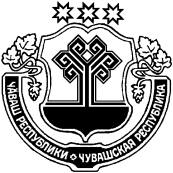 О внесении изменений в Устав Ибресинского района Чувашской РеспубликиВ целях приведения Устава Ибресинского района Чувашской Республики в соответствие с Федеральным законом от 06.10.2003 № 131-ФЗ "Об общих принципах организации местного самоуправления в Российской Федерации" Собрание депутатов Ибресинского района Чувашской Республики решило:1. Внести в Устав Ибресинского района Чувашской Республики, принятый решением Собрания депутатов Ибресинского района от 24.12.2012 №25/1 "О принятии Устава Ибресинского района Чувашской Республики" (с изменениями, внесенными решениями Собрания депутатов Ибресинского района от 22.08.2014 №41/1, от 08.12.2014 №43/1, от 24.02.2015 №46/1, от 30.03.2015 №47/1, от 31.08.2016 №11/1, от 07.12.2017 №24/1, от 03.08.2018 №30/1, от 29.04.2019 №37/1, от 03.03.2020 №48/1) следующие изменения:	1) часть 1 статьи 8 ("Права органов местного самоуправления Ибресинского района на решение вопросов, не отнесенных к вопросам местного значения Ибресинского района") дополнить пунктом 15 следующего содержания:	"15) предоставление сотруднику, замещающему должность участкового уполномоченного полиции, и членам его семьи жилого помещения на период замещения сотрудником указанной должности.";2) дополнить статьей 14.1 следующего содержания:"Статья 14.1. Инициативные проекты1. В целях реализации мероприятий, имеющих приоритетное значение для жителей Ибресинского района или его части, по решению вопросов местного значения или иных вопросов, право решения которых предоставлено органам местного самоуправления, в администрацию Ибресинского района может быть внесен инициативный проект. Порядок определения части территории Ибресинского района, на которой могут реализовываться инициативные проекты, устанавливается нормативным правовым актом Собрания депутатов Ибресинского района.2. Порядок выдвижения, внесения, обсуждения, рассмотрения инициативных проектов, а также проведения их конкурсного отбора устанавливается Собранием депутатов Ибресинского района в соответствии с Федеральным законом от 06.10.2003 № 131-ФЗ "Об общих принципах организации местного самоуправления в Российской Федерации".";3) в статье 16 ("Собрание граждан"):а) часть 1 после слов "и должностных лиц местного самоуправления," дополнить словами "обсуждения вопросов внесения инициативных проектов и их рассмотрения,";б) часть 2 дополнить абзацем пятым следующего содержания:"В собрании граждан по вопросам внесения инициативных проектов и их рассмотрения вправе принимать участие жители соответствующей территории, достигшие шестнадцатилетнего возраста. Порядок назначения и проведения собрания граждан в целях рассмотрения и обсуждения вопросов внесения инициативных проектов определяется Собранием депутатов Ибресинского района.";4) в статье 18 ("Опрос граждан"):а) часть 1 дополнить предложением следующего содержания: "В опросе граждан по вопросу выявления мнения граждан о поддержке инициативного проекта вправе участвовать жители Ибресинского района или его части, в которых предлагается реализовать инициативный проект, достигшие шестнадцатилетнего возраста.";б) часть 2 дополнить абзацем четвертым следующего содержания:"жителей Ибресинского района или его части, в которых предлагается реализовать инициативный проект, достигших шестнадцатилетнего возраста, - для выявления мнения граждан о поддержке данного инициативного проекта.";в) часть 3 дополнить абзацем вторым следующего содержания:"Для проведения опроса граждан может использоваться официальный сайт Ибресинского района в информационно-телекоммуникационной сети "Интернет".;г) часть 4 дополнить абзацем седьмым следующего содержания:"порядок идентификации участников опроса в случае проведения опроса граждан с использованием официального сайта Ибресинского района в информационно-телекоммуникационной сети "Интернет";";5) статью 28 ("Депутат Собрания депутатов Ибресинского района") дополнить абзацем четвертым следующего содержания:"Депутату Собрания депутатов Ибресинского района для осуществления своих полномочий на непостоянной основе гарантируется сохранение места работы (должности) на период, составляющий в совокупности три рабочих дня в месяц.".6) дополнить статьей 58.1 (после статьи "Самообложение граждан") следующего содержания:"Статья 58.1. Финансовое и иное обеспечение реализации инициативных проектов1. Источником финансового обеспечения реализации инициативных проектов, предусмотренных статьей 14.1 ("Инициативные проекты") настоящего Устава, являются предусмотренные решением о местном бюджете бюджетные ассигнования на реализацию инициативных проектов, формируемые в том числе с учетом объемов инициативных платежей и (или) межбюджетных трансфертов из бюджета Чувашской Республики, предоставленных в целях финансового обеспечения соответствующих расходных обязательств муниципального образования.2. Под инициативными платежами понимаются денежные средства граждан, индивидуальных предпринимателей и образованных в соответствии с законодательством Российской Федерации юридических лиц, уплачиваемые на добровольной основе и зачисляемые в соответствии с Бюджетным кодексом Российской Федерации в местный бюджет в целях реализации конкретных инициативных проектов.3. В случае, если инициативный проект не был реализован, инициативные платежи подлежат возврату лицам (в том числе организациям), осуществившим их перечисление в местный бюджет. В случае образования по итогам реализации инициативного проекта остатка инициативных платежей, не использованных в целях реализации инициативного проекта, указанные платежи подлежат возврату лицам (в том числе организациям), осуществившим их перечисление в местный бюджет.Порядок расчета и возврата сумм инициативных платежей, подлежащих возврату лицам (в том числе организациям), осуществившим их перечисление в местный бюджет, определяется нормативным правовым актом Собрания депутатов Ибресинского района.4. Реализация инициативных проектов может обеспечиваться также в форме добровольного имущественного и (или) трудового участия заинтересованных лиц.".2. Настоящее решение вступает в силу после его государственной регистрации и официального опубликования, за исключением положений, для которых настоящим решением установлены иные сроки вступления их в силу.3. Пункты 2, 3, 4, и 6 части 1 настоящего решения вступают в силу с 1 января 2021 года.4. Действие положений статей 14.1 и 58.1 ("Инициативные проекты и Финансовое и иное обеспечение реализации инициативных проектов") Устава Ибресинского района не распространяется на правоотношения, возникшие до дня вступления в силу настоящего решения.Глава Ибресинского района                                                             В.Е.РомановЧĂВАШ РЕСПУБЛИКИЧУВАШСКАЯ РЕСПУБЛИКАЙĚПРЕÇ РАЙОНĚНДЕПУТАТСЕН ПУХĂВĚЙЫШĂНУ11.11.2020                 4/1№ Йěпреç поселокěСОБРАНИЕ ДЕПУТАТОВИБРЕСИНСКОГО РАЙОНА РЕШЕНИЕ11.11.2020           № 4/1поселок Ибреси